 Le drapeau français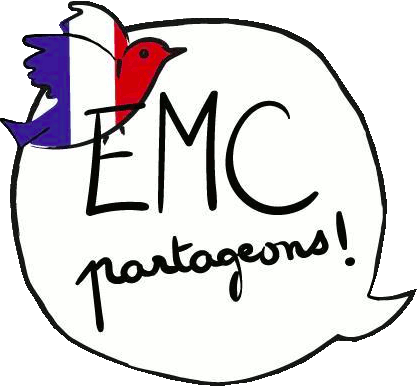  D’autres drapeaux         Images supplémentaires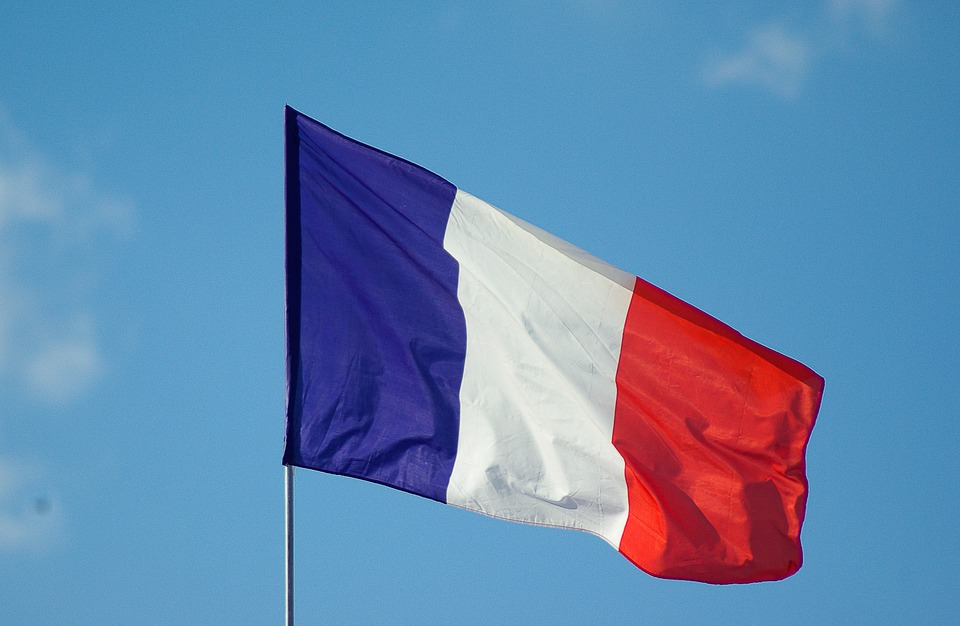 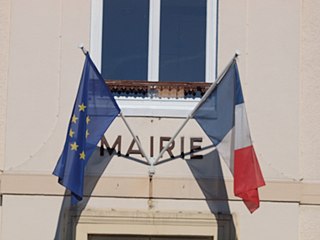 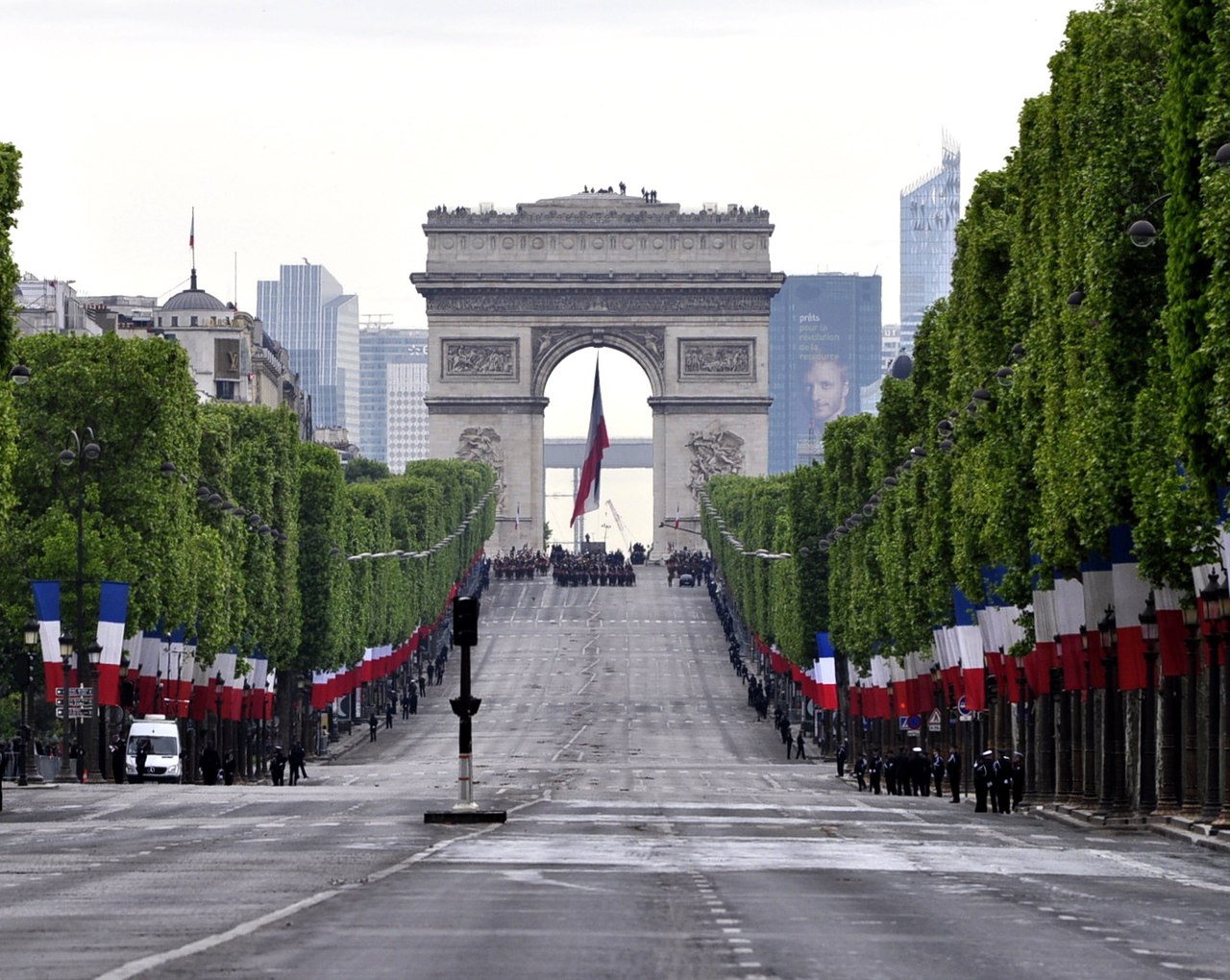 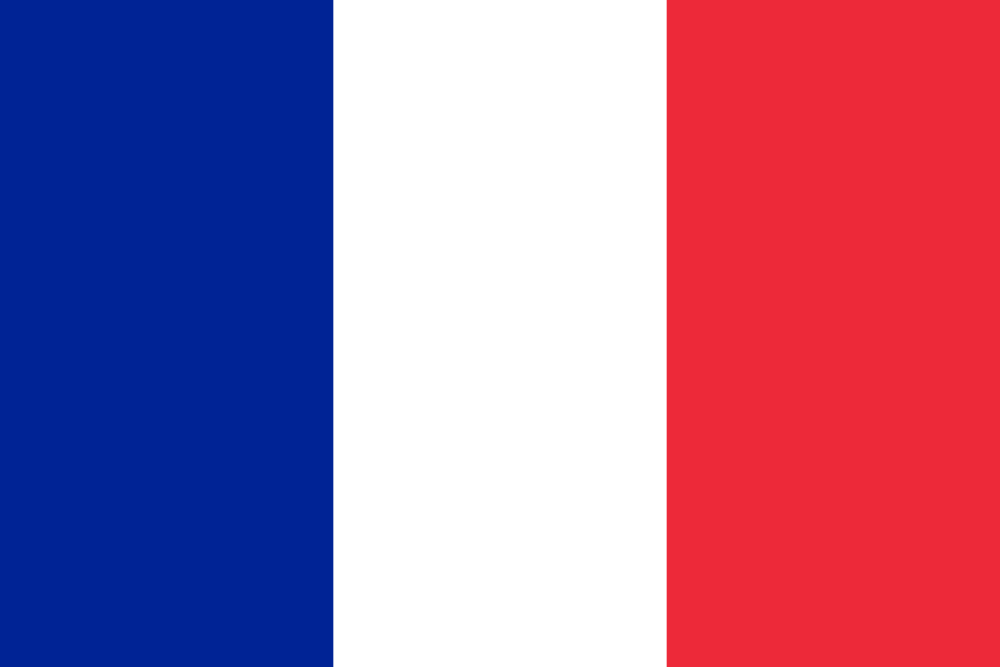 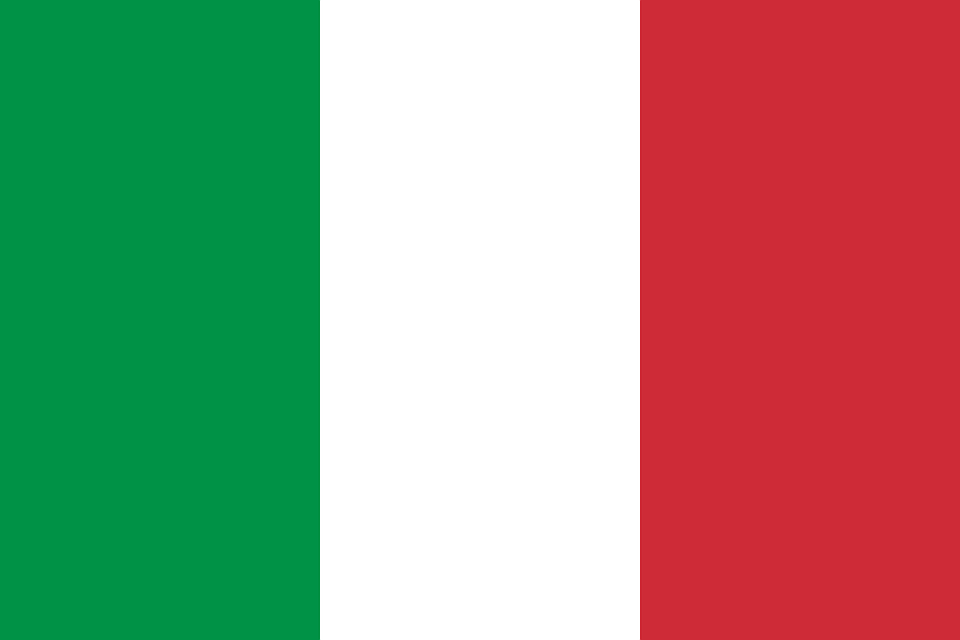 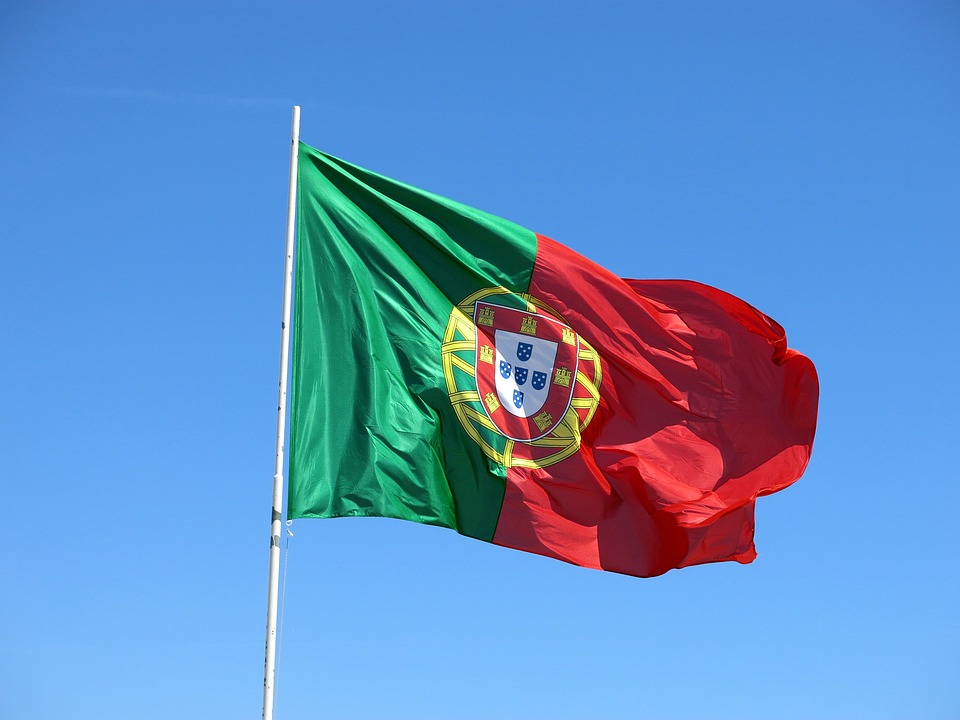 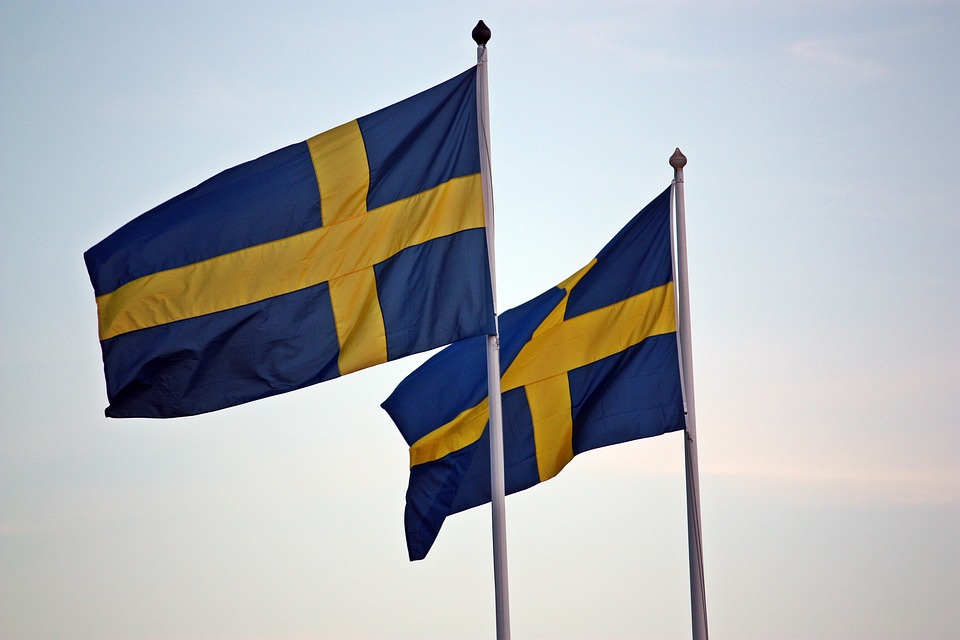 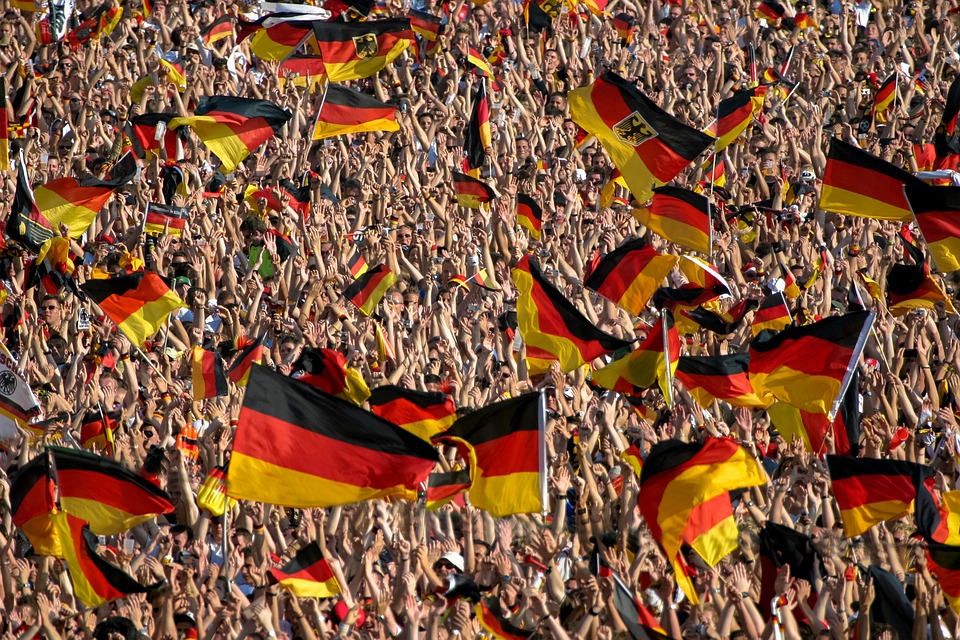 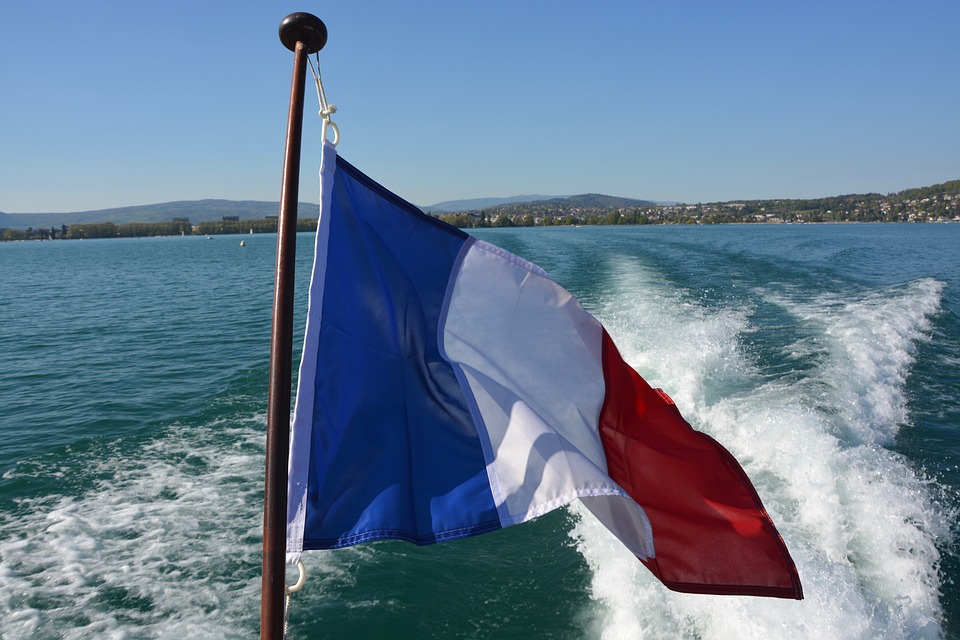 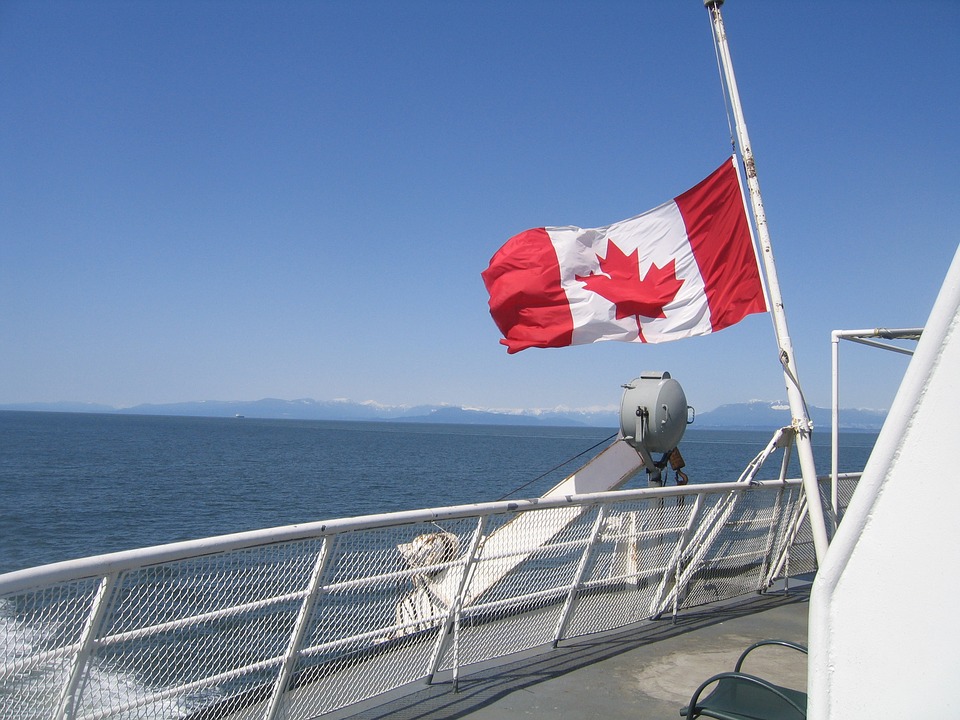 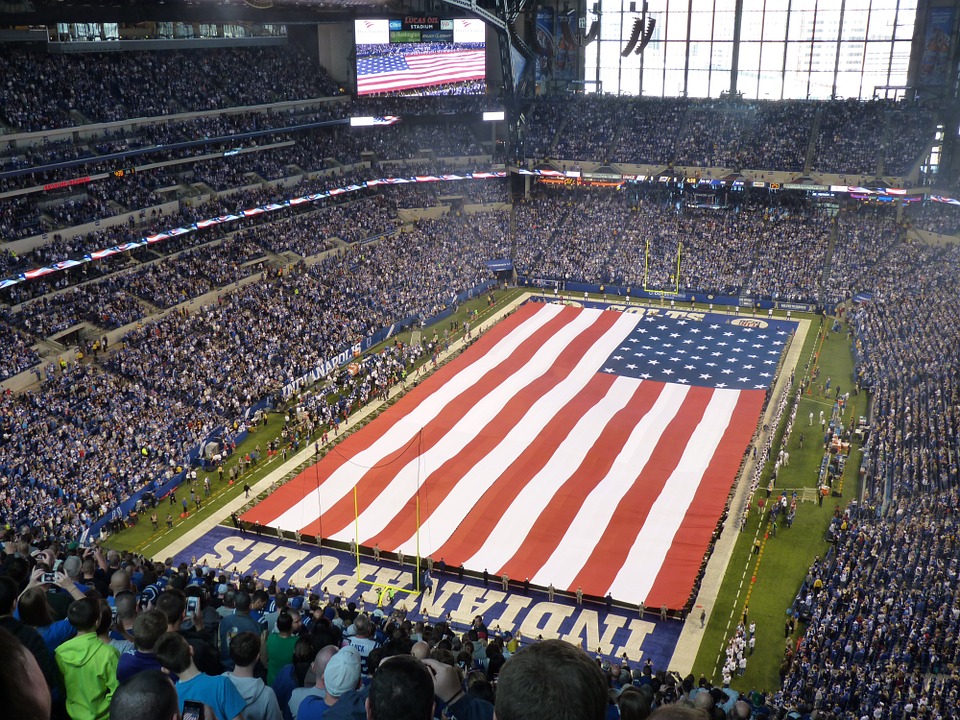 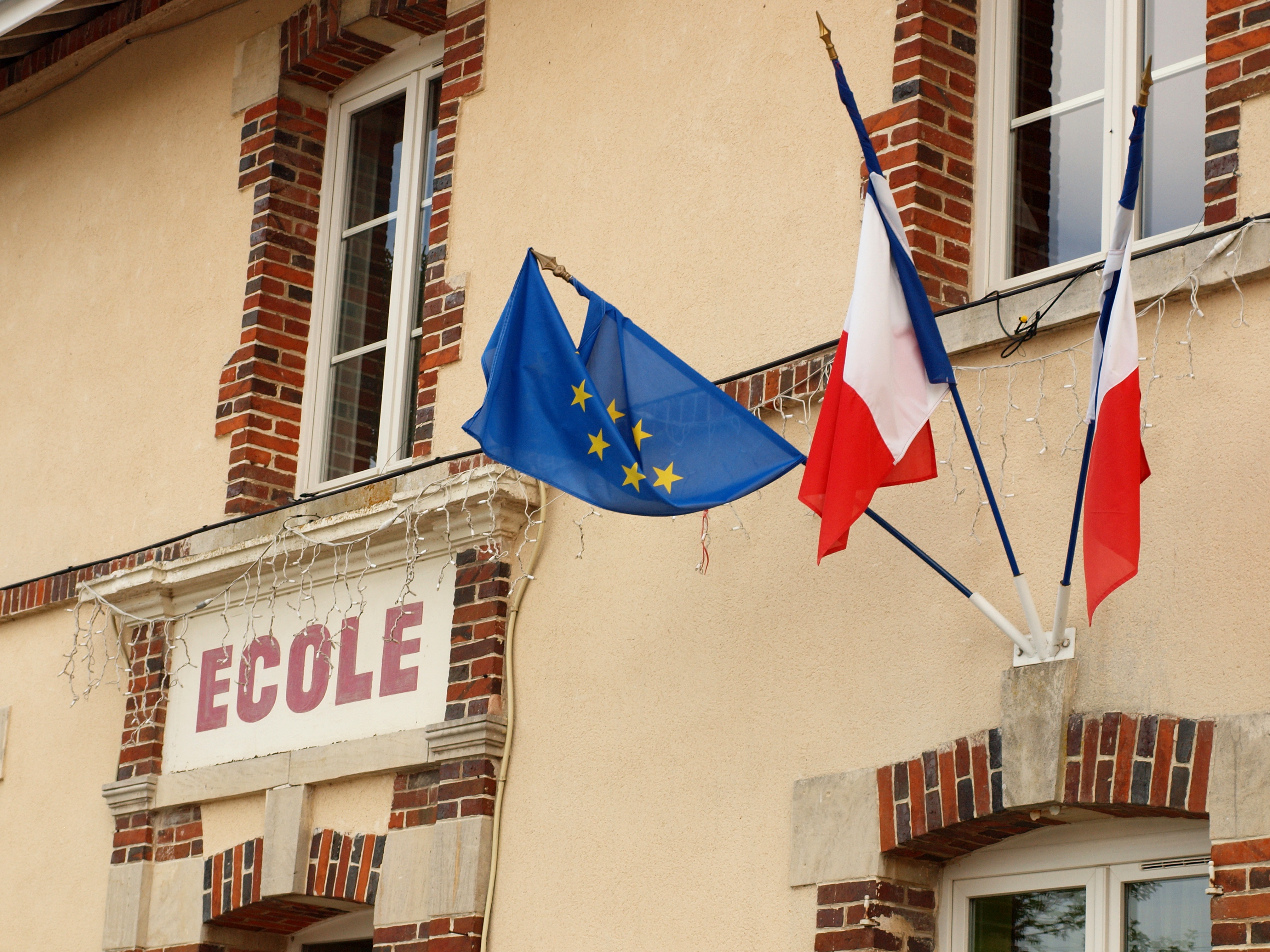 